Underworld 2- Evolution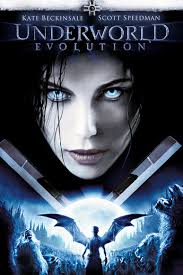 Grown–up’s Movie:HISHERAVG1. Appropriate levels of sexuality?6.56.56.52. Appropriate levels of language?9.59.59.53. Appropriate levels of violence?8884. Entertainment value for females?7.57.57.55. Entertainment value for males?88.58.256. Teaching moments, role models, moral of story?7777. Is it a “classic”? (Replay value?)8888. Audio/Visual effects?8889. Not too cliché (unique and witty, not too slapstick)77710. Climax/Resolution/Ending?66.56.25GRAND TOTALS:76